                                                                           Monday 7th February                                                       Tuesday 8th February                                                                         Wednesday 9th February                                                         Thursday 10th February                                                                     Friday 11th FebruaryTIMESURNAMEFIRST NAMEHOME TEAMAWAY TEAMGRADECOURT4:20ArnoldRonHawks MitchellIrymple KaeserUNDER 12 GIRLS 11Hawks MitchellIrymple KaeserUNDER 12 GIRLS 11CurranDaveWildcats StakerWildcats LoriUNDER 12 GIRLS 22Wildcats StakerWildcats LoriUNDER 12 GIRLS 22BarclayDaleHawks SmithIrymple WhitneyUNDER 14 GIRLS 3ProbertDurcHawks SmithIrymple WhitneyUNDER 14 GIRLS 3OldhamJackIrymple AndersonWorkers Ryan/ClarkeUNDER 12 GIRLS 24Irymple AndersonWorkers Ryan/ClarkeUNDER 12 GIRLS 245:10BarclayDaleDemons LaneCobrasUNDER 14 GIRLS 1ProbertDurcDemons LaneCobrasUNDER 14 GIRLS 1OldhamJackWorkers PittSaints JamesUNDER 12 GIRLS 12Workers PittSaints JamesUNDER 12 GIRLS 12CurranDaveHawks AndersonDemons McKendrickUNDER 12 GIRLS 23Hawks AndersonDemons McKendrickUNDER 12 GIRLS 23ArnoldRonSaints ZadowCobrasUNDER 12 GIRLS 14Saints ZadowCobrasUNDER 12 GIRLS 146:00ArnoldRonWorkers MorelloSaints PattenUNDER 17 GIRLS 11PriceAndrewWorkers MorelloSaints PattenUNDER 17 GIRLS 11CurranDaveHeat MottramIrymple LihouUNDER 14 GIRLS 2Heat MottramIrymple LihouUNDER 14 GIRLS 2BarclayDaleDemons CarrCobras WallaceUNDER 17 GIRLS 23OldhamJackDemons CarrCobras WallaceUNDER 17 GIRLS 23PriceXavSaints HandWildcats SchergerUNDER 14 GIRLS 4ProbertDurcSaints HandWildcats SchergerUNDER 14 GIRLS 46:50DelcastegneChristineIrymple CurtisSaints FewingsUNDER 17 GIRLS 11HarrisJesseIrymple CurtisSaints FewingsUNDER 17 GIRLS 11CurranDaveWorkers MarroneSaints CardewUNDER 14 GIRLS 2PriceXavWorkers MarroneSaints CardewUNDER 14 GIRLS 2PriceAndrewDemons ChaplinHeat WhitneyUNDER 17 GIRLS 23Demons ChaplinHeat WhitneyUNDER 17 GIRLS 23ProbertDurcWildcats LoriWorkers DavisUNDER 14 GIRLS 4EadeCoreyWildcats LoriWorkers DavisUNDER 14 GIRLS 47:40ArnoldRonBulldog BrothersPinoy FrontlinerB1 MEN1DelcastegneChristineBulldog BrothersPinoy FrontlinerB1 MEN1PriceAndrewBig Bellow CrewNigel’s ZooB3 MEN2HarrisJesseBig Bellow CrewNigel’s ZooB3 MEN2BarclayDaleHawks McGintyCobras HookerUNDER 17 GIRLS 13ProbertDurcHawks McGintyCobras HookerUNDER 17 GIRLS 13EadeCoreyIrymple TigersWildcats LoriUNDER 17 GIRLS 24Irymple TigersWildcats LoriUNDER 17 GIRLS 248:30CurranDaveToastSlammersB1 MEN1PriceAndrewToastSlammersB1 MEN1ArnoldRonAussie BattlersOwen TenB3 MEN2EadeCoreyAussie BattlersOwen TenB3 MEN2BarclayDaleDjambi’sCCB2 MEN3HarrisJesseDjambi’sCCB2 MEN3DelcastegneChristineHood-ousssBrew CrewB3 MEN4PriceXavHood-ousssBrew CrewB3 MEN49:20CurranDaveThe BoysBrooklyn BetsB2 MEN1PriceAndrewThe BoysBrooklyn BetsB2 MEN1ArnoldRonHustlersSportsbetB3 MEN2HustlersSportsbetB3 MEN2CurranDaveShake N Bake3496 Greatest Show On The FloorB2 MEN3PriceXavShake N Bake3496 Greatest Show On The FloorB2 MEN3DelcastegneChristineC & TAverage JoesB3 MEN4EadeCoreyC & TAverage JoesB3 MEN410:10BarclayDaleOutyaAir BallersB2 MEN1HarrisJesseOutyaAir BallersB2 MEN1TIMESURNAMEFIRST NAMEHOME TEAMAWAY TEAMGRADECOURT4:20BaileyJoshWorkers FordhamDemons ErskineUNDER 14 BOYS 21WhitneyRileyWorkers FordhamDemons ErskineUNDER 14 BOYS 215:10BaileyJoshSaintsWildcats CummingUNDER 14 BOYS 11MoalaChrysSaintsWildcats CummingUNDER 14 BOYS 11HarrisJesseHawks BrownWorkers ClayUNDER 14 BOYS 22OldhamJackHawks BrownWorkers ClayUNDER 14 BOYS 22PilmoreDruHawksSaints Gol GolUNDER 14 BOYS 2B3WhitneyRileyHawksSaints Gol GolUNDER 14 BOYS 2B3O’NeillAlexWildcats JohnsonSaints GrayUNDER 16 BOYS 2B4Johnson-HayJeromeWildcats JohnsonSaints GrayUNDER 16 BOYS 2B46:00CurranDaveHawksWorkers WarriorsWOMEN’S PREMIER LEAGUE1StephensRandallHawksWorkers WarriorsWOMEN’S PREMIER LEAGUE1MoalaChrysHawks DohertyHeat StakerUNDER 14 BOYS 2B2OldhamJackHawks DohertyHeat StakerUNDER 14 BOYS 2B2PilmoreDruWorkers ZambelliHawks SprattUNDER 14 BOYS 13WatsonSharonWorkers ZambelliHawks SprattUNDER 14 BOYS 13HarrisJesseWildcats HowardSaints O’NeillUNDER 14 BOYS 24ProbertDurcWildcats HowardSaints O’NeillUNDER 14 BOYS 246:50MoalaChrysIrymple WestWildcats PilmoreUNDER 14 BOYS 2B2EadeCoreyIrymple WestWildcats PilmoreUNDER 14 BOYS 2B2WatsonSharonHeat SprattCobrasUNDER 14 BOYS 23ProbertDurcHeat SprattCobrasUNDER 14 BOYS 23HarrisJesseWorkers AllfordCobrasUNDER 14 BOYS 2B4Johnson-HayJeromeWorkers AllfordCobrasUNDER 14 BOYS 2B47:10PriceAndrewCoomealla Club SaintsJD Construction CobrasWOMEN’S PREMIER LEAGUE1ArnoldRonCoomealla Club SaintsJD Construction CobrasWOMEN’S PREMIER LEAGUE17:40Johnson-HayJeromeDemons BoothCobrasUNDER 16 BOYS 2B2DelcastegneChristineDemons BoothCobrasUNDER 16 BOYS 2B2CurranDaveAir BallersAlcheringa HumphreyB WOMEN3O’NeillAlexAir BallersAlcheringa HumphreyB WOMEN3MilneZachWorkers DoddIrymple PennyUNDER 16 BOYS 2B4PriceXavWorkers DoddIrymple PennyUNDER 16 BOYS 2B48:20EadeCoreyAxis Employment DemonsWildcats Trilogy Financial GroupWOMEN’S PREMIER LEAGUE1ArnoldRonAxis Employment DemonsWildcats Trilogy Financial GroupWOMEN’S PREMIER LEAGUE18:30DelcastegneChristineSaints WilkinsonIrymple TigersA MEN2MilneZachSaints WilkinsonIrymple TigersA MEN2StephensRandallCrazy B’zBlack MagicB WOMEN3PriceXavCrazy B’zBlack MagicB WOMEN3PriceAndrewHawksWorkers GoldA MEN4CurranDaveHawksWorkers GoldA MEN49:20O’NeillAlexWildcats StorerWildcats ClyneA MEN2PriceXavWildcats StorerWildcats ClyneA MEN2CurranDaveCobras A1Workers KnightsA MEN3StephensRandallCobras A1Workers KnightsA MEN3PriceAndrewCobras A2DemonsA MEN4DelcastegneChristineCobras A2DemonsA MEN4TIMESURNAMEFIRST NAMEHOME TEAMAWAY TEAMGRADECOURT4:20PilmoreDruWorkers AndriotisIrymple SeguraUNDER 8 BOYS2Workers AndriotisIrymple SeguraUNDER 8 BOYS2ProbertDurcSaints FeatherstonIrymple TrimboliUNDER 8 BOYS3OldhamJackSaints FeatherstonIrymple TrimboliUNDER 8 BOYS3BaileyJoshCobrasIrymple HallUNDER 8 GIRLS4CobrasIrymple HallUNDER 8 GIRLS45:10OldhamJackWildcats MorrisCobrasUNDER 16 BOYS 11ArnoldRonWildcats MorrisCobrasUNDER 16 BOYS 11PilmoreDruIrymple CurtisSaints MillsUNDER 8 GIRLS2Irymple CurtisSaints MillsUNDER 8 GIRLS2BaileyJoshWildcats OughSaints MatulickUNDER 8 BOYS3Wildcats OughSaints MatulickUNDER 8 BOYS3CurranDaveCobrasSaints AdamsUNDER 16 BOYS 24ProbertDurcCobrasSaints AdamsUNDER 16 BOYS 246:00ArnoldRonWildcats Trilogy Financial GroupForeman Sheean CobrasMEN’S PREMIER LEAGUE1PriceAndrewWildcats Trilogy Financial GroupForeman Sheean CobrasMEN’S PREMIER LEAGUE1OldhamJackHawks HatcherDemons BoothUNDER 16 BOYS 22MarroneGabbyHawks HatcherDemons BoothUNDER 16 BOYS 22WatsonSharonWorkers JonesSaints TownsendUNDER 16 BOYS 13CurranDaveWorkers JonesSaints TownsendUNDER 16 BOYS 13MarroneRosieHeat 2Workers McLaughlanUNDER 16 BOYS 24ProbertDurcHeat 2Workers McLaughlanUNDER 16 BOYS 246:50CurranDaveHawks McGintyCobrasA WOMEN2StakerNickHawks McGintyCobrasA WOMEN2EadeCoreyHeat SmithIrymple SandimanUNDER 16 BOYS 13StephensRandallHeat SmithIrymple SandimanUNDER 16 BOYS 13MarroneRosieHawks KennedySaints Hilton-WoodUNDER 16 BOYS 24MarroneGabbyHawks KennedySaints Hilton-WoodUNDER 16 BOYS 247:10WatsonSharonWorkers WarriorsCoomealla Club SaintsMEN’S PREMIER LEAGUE1DelcastegneChristineWorkers WarriorsCoomealla Club SaintsMEN’S PREMIER LEAGUE17:40CurranDaveOutcastStormA RESERVE MEN2BaileyJoshOutcastStormA RESERVE MEN2ArnoldRonTropicsDemonsA RESERVE MEN3StephensRandallTropicsDemonsA RESERVE MEN3StakerNickWorkers CoombesWildcatsA WOMEN4Workers CoombesWildcatsA WOMEN48:20PriceAndrewInt Tec Solution DemonsAZZCO Engineering IrympleMEN’S PREMIER LEAGUE1EadeCoreyInt Tec Solution DemonsAZZCO Engineering IrympleMEN’S PREMIER LEAGUE18:30CurranDaveSeven WolvesBlack MambasA RESERVE MEN2StephensRandallSeven WolvesBlack MambasA RESERVE MEN2StakerNickSaintsDemonsA WOMEN3ArnoldRonSaintsDemonsA WOMEN3TIMESURNAMEFIRST NAMEHOME TEAMAWAY TEAMGRADECOURT5:10BaileyJoshWildcats CurranSaints O’NeillUNDER 18 BOYS 11OldhamJackWildcats CurranSaints O’NeillUNDER 18 BOYS 11CurranDaveDemons DealeHeat SmithUNDER 18 BOYS 22SouthwellRiverDemons DealeHeat SmithUNDER 18 BOYS 22ProbertDurcSaints SleepHawks RogersUNDER 12 BOYS 13HarrisJesseSaints SleepHawks RogersUNDER 12 BOYS 13PilmoreDruHawksDemons BoothUNDER 18 BOYS 24MilneZachHawksDemons BoothUNDER 18 BOYS 246:00OldhamJackWorkers KnightsDemons ValentichUNDER 18 BOYS 11HarrisJesseWorkers KnightsDemons ValentichUNDER 18 BOYS 11CurranDaveWorkers GoldSaints WoodsUNDER 18 BOYS 22O’NeillAlexWorkers GoldSaints WoodsUNDER 18 BOYS 22PilmoreDruWorkers RussellDemons GarnerUNDER 12 BOYS 13ProbertDurcWorkers RussellDemons GarnerUNDER 12 BOYS 13StakerNickWildcats StorerCobrasUNDER 18 BOYS 24MilneZachWildcats StorerCobrasUNDER 18 BOYS 246:50BaileyJoshHawks McGintyIrymple CetinichUNDER 18 BOYS 11MilneZachHawks McGintyIrymple CetinichUNDER 18 BOYS 11CurranDaveHeat CetinichCobrasUNDER 18 BOYS 13StakerNickHeat CetinichCobrasUNDER 18 BOYS 13O’NeillAlexWildcats BrownSaints CoxUNDER 18 BOYS 24SouthwellRiverWildcats BrownSaints CoxUNDER 18 BOYS 24TIMESURNAMEFIRST NAMEHOME TEAMAWAY TEAMGRADECOURT4:20Johnson-HayJeromeIrymple WelshSaints Gol GolUNDER 12 BOYS 21WhitneyRileyIrymple WelshSaints Gol GolUNDER 12 BOYS 21MilneZachWorkers CoombesSaints HandUNDER 10 BOYS 12OldhamJackWorkers CoombesSaints HandUNDER 10 BOYS 12BaileyJoshSaints SchergerCobrasUNDER 10 GIRLS 23Saints SchergerCobrasUNDER 10 GIRLS 23PilmoreDruDemons SparkSaints BateUNDER 10 BOYS 24ProbertDurcDemons SparkSaints BateUNDER 10 BOYS 245:10OldhamJackHawks MooneyWorkers FushUNDER 12 BOYS 21ProbertDurcHawks MooneyWorkers FushUNDER 12 BOYS 21Johnson-HayJeromeWildcats PilmoreIrymple WrightUNDER 10 GIRLS 22PilmoreDruWildcats PilmoreIrymple WrightUNDER 10 GIRLS 22BaileyJoshIrymple JamiesonSaints MenhennettUNDER 10 GIRLS 13WhitneyRileyIrymple JamiesonSaints MenhennettUNDER 10 GIRLS 13MilneZachHawks StephensIrymple BothaUNDER 10 BOYS 14Hawks StephensIrymple BothaUNDER 10 BOYS 146:00MilneZachSaints HollingworthHawks HarrisUNDER 12 BOYS 2B1MarroneRosieSaints HollingworthHawks HarrisUNDER 12 BOYS 2B1OldhamJackWorkers DaviesWildcats BottamsUNDER 10 BOYS 12Workers DaviesWildcats BottamsUNDER 10 BOYS 12PilmoreDruWorkers BottrellWorkers PipicellaUNDER 10 BOYS 23Workers BottrellWorkers PipicellaUNDER 10 BOYS 23Johnson-HayJeromeWildcats BurleyHawks RichardsonUNDER 10 GIRLS 24WhitneyRileyWildcats BurleyHawks RichardsonUNDER 10 GIRLS 246:50PilmoreDruSaints MoilerWildcats BottamsUNDER 12 BOYS 2B1WhitneyRileySaints MoilerWildcats BottamsUNDER 12 BOYS 2B1MilneZachWildcats NewtonHawks RidleyUNDER 10 BOYS 22Wildcats NewtonHawks RidleyUNDER 10 BOYS 22BaileyJoshWorkers RussellHawks McGinniskinUNDER 10 GIRLS 13Workers RussellHawks McGinniskinUNDER 10 GIRLS 13MarroneRosieIrymple HammetSaints MillsUNDER 10 BOYS 24OldhamJackIrymple HammetSaints MillsUNDER 10 BOYS 247:40OldhamJackHawks AnsteySaints HorsfallUNDER 12 BOYS 21WhitneyRileyHawks AnsteySaints HorsfallUNDER 12 BOYS 21Johnson-HayJeromeSaints GuthrieWildcats PiscioneriUNDER 10 GIRLS 22Saints GuthrieWildcats PiscioneriUNDER 10 GIRLS 22MarroneRosieWorkers OttreyIrymple AndrewsUNDER 12 BOYS 2B3BaileyJoshWorkers OttreyIrymple AndrewsUNDER 12 BOYS 2B3PilmoreDruCobrasIrymple BlueUNDER 10 BOYS 24CobrasIrymple BlueUNDER 10 BOYS 248:30Johnson-HayJeromeWildcats PilmoreWildcats WilsonUNDER 12 BOYS 21MilneZachWildcats PilmoreWildcats WilsonUNDER 12 BOYS 21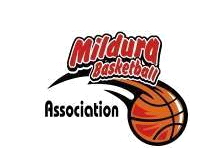 